                                             Internal Assignment                                          Warehouse ManagementQ1. Mr Gupta is working on COVID 19 vaccine project and he is aware that COVID 19 virus is spreading to the whole country, expected to third wave of COVID 19. Mr Gupta is planning to start a new warehouse to get better performance. As you are appointed as an assistant consultant, kindly suggest company various factors while selecting the location of the warehouse.Ans.  IntroductionMr. Gupta is currently working on the COVID 19 vaccine and He is aware that as with other respiratory diseases such as the flu or common cold, measures to protect the public are essential to stop the spread of illness. Public health measures are every day preventive measures that comprise: Not staying home when sick; Covering the nose and mouth with a Its Half solved onlyBuy Complete from our online storehttps://nmimsassignment.com/online-buy-2/NMIMS Fully solved assignment available for session April 2022,your last date is 25th March 2022.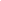 Lowest price guarantee with quality.Charges INR 199 only per assignment. For more information you can get via mail or Whats app also
Mail id is aapkieducation@gmail.comOur website www.aapkieducation.comAfter mail, we will reply you instant or maximum1 hour.Otherwise you can also contact on ourwhatsapp no 8791490301.Contact no is +91 87-55555-879Q2. Consider above mention scenario (check Q1) and share your opinion as on the below: How can company create a competitive advantage in warehouse management?Ans 2.IntroductionIn the current highly competitive marketplace every business tries to get an edge over the competitors. It's becoming more difficult, because buyers are becoming more sophisticated. Research shows that buyers are researching more on the internet. In fact 86% of consumers are likely to be looking at your competitors at the moment. Improved Q3. Consider above mention scenario (check Q1) and share your opinion as on the below:a. Is it possible to develop a warehouse management system for Mr Gupta? Explain indetail. Ans 3a.IntroductionIt is essential for every company to handle their warehouse efficiently. One of the outcomes of a warehouse that is not properly managed could be injury and mess. In addition to workplace safety Warehouse management is crucial as warehouse managers must monitor the day-to-day processes related to inventory, including return shipping, returns, demand, and security. Concept and applicationThe retail 